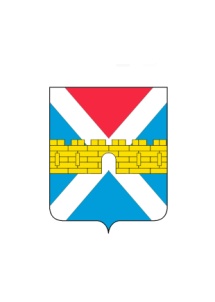 АДМИНИСТРАЦИЯ  КРЫМСКОГО  ГОРОДСКОГО  ПОСЕЛЕНИЯ КРЫМСКОГО РАЙОНАРАСПОРЯЖЕНИЕот 07.04.2021                                                                                                                            № 34-ргород КрымскОб  установлении в администрации Крымского городского поселения Крымского района 11 мая 2021 г.нерабочим днемВ  соответствии с постановлением главы администрации (губернатора) Краснодарского края от 7 апреля 2021 г. № 200 «Об объявлении в Краснодарскомкрае 11 мая   2021 г.нерабочимднем»,в связи с установившейся  на Кубани  традицией пасхального поминовения усопших:1. Установить для работников администрации Крымского городского поселения Крымского района 11 мая 2021 г. нерабочим днем.2. Контроль за выполнением настоящего распоряжения возложить на заместителя главы Крымского городского поселения Крымского района Князева А.В.3. Распоряжение вступает в силу со дня его подписания.Глава Крымскогогородскогопоселения Крымского района   Я.Г.Будагов